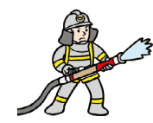 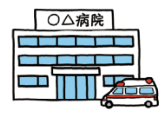 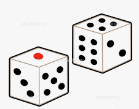 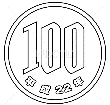 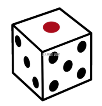 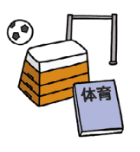 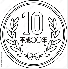 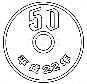 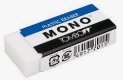 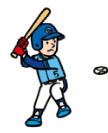 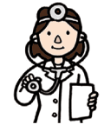 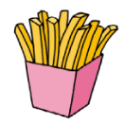 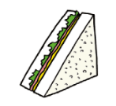 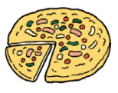 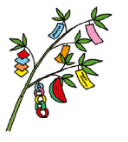 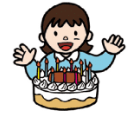 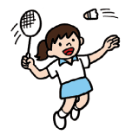 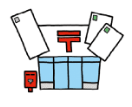 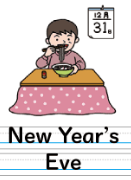 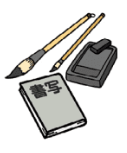 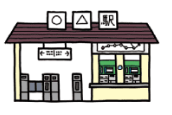 Leprechaun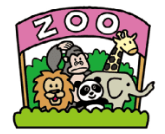 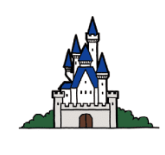 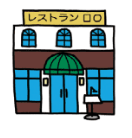 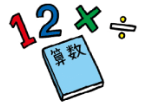 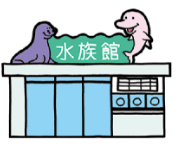 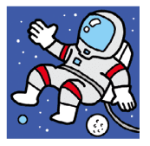 